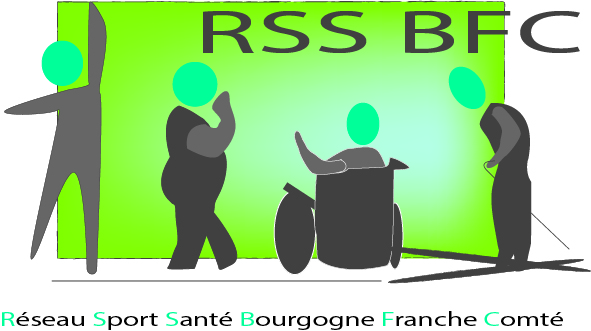 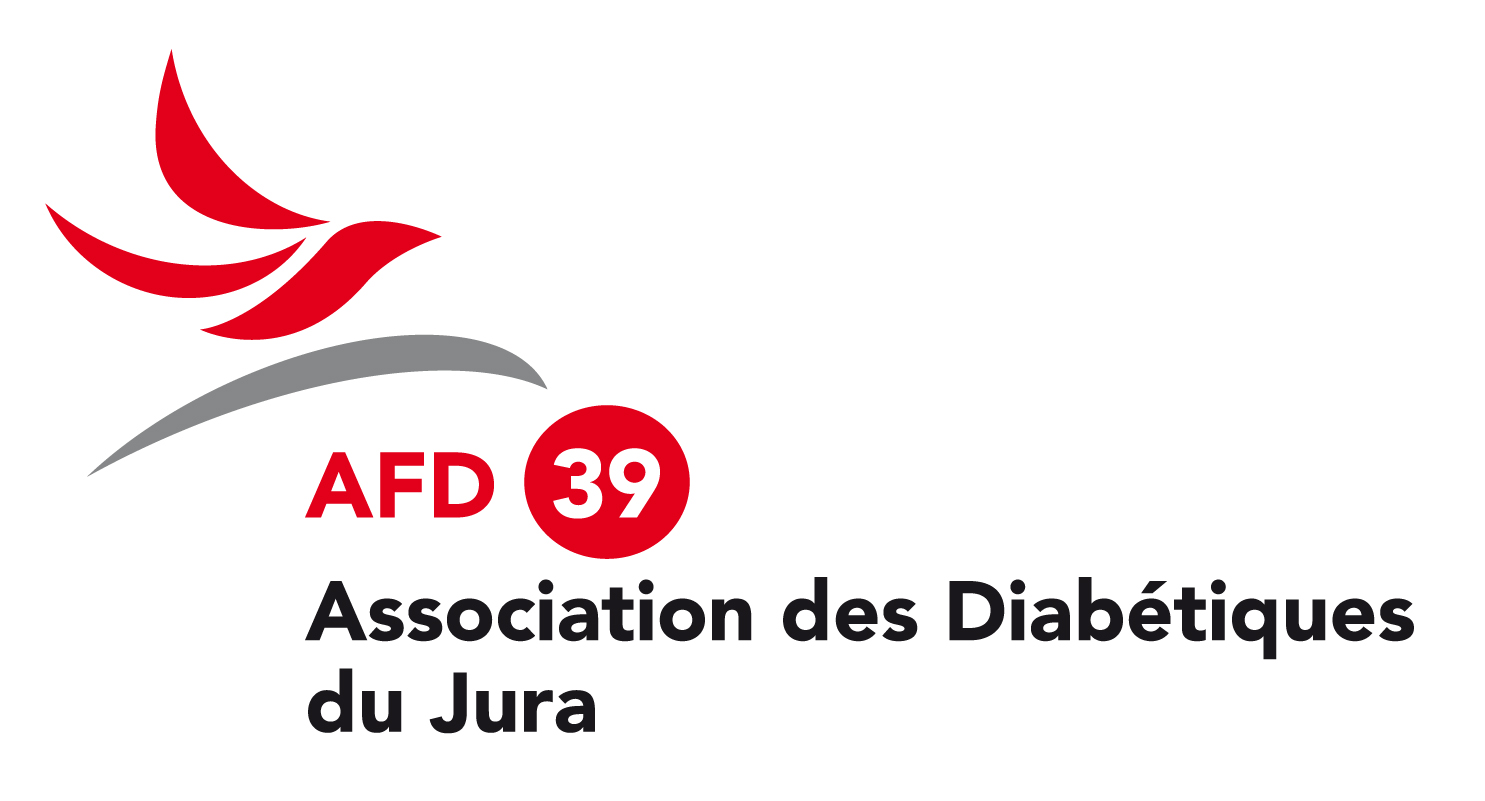 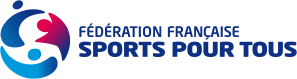 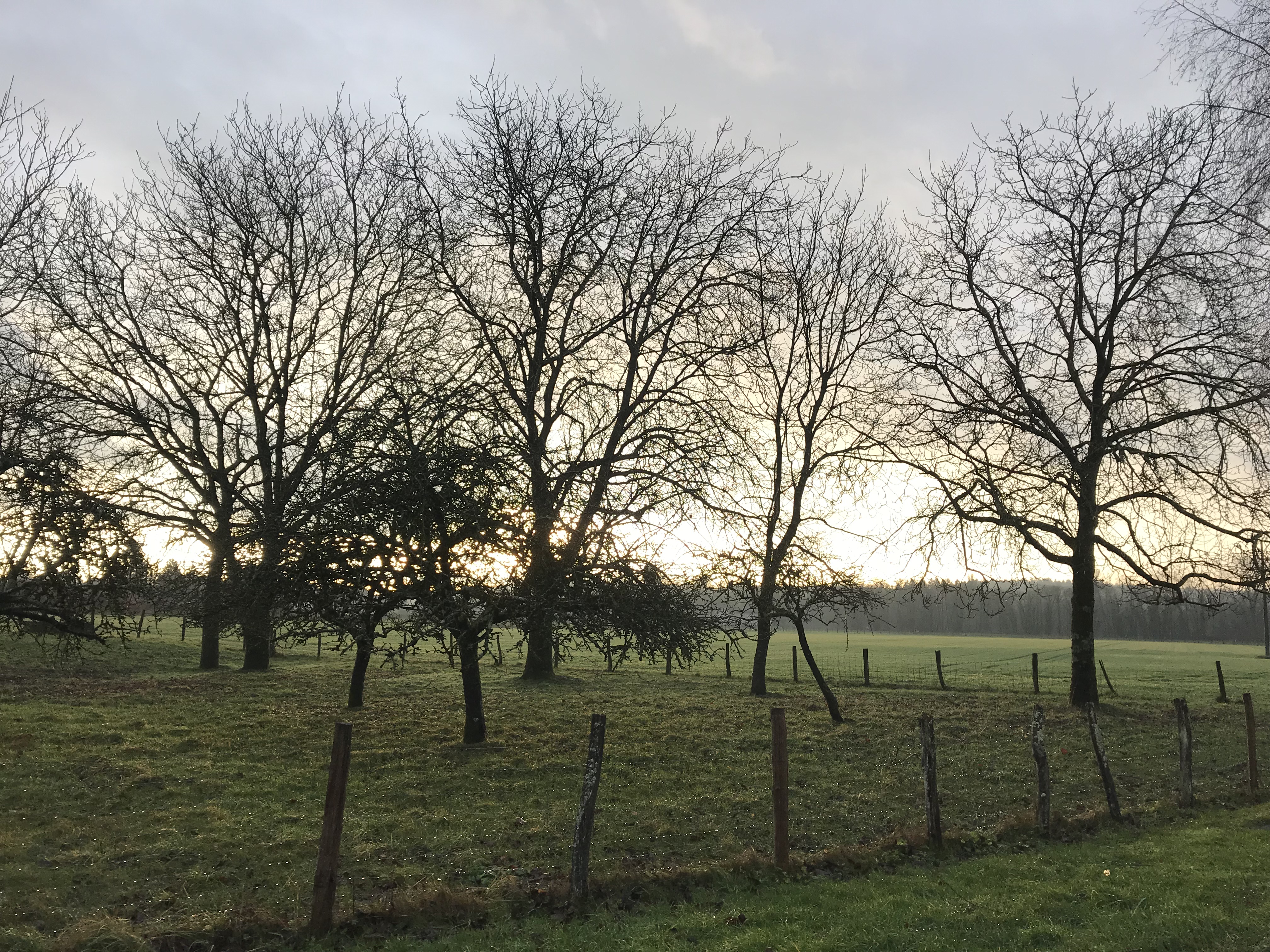 Programme de la randonnée de l’AFD 39- Mercredi 19/02/2020Rdv Parking du restaurant la Plage (bord de Loue) à PARCEY 9h15 : Départ rando à 9h30Parcours : Bord de Loue en direction de Gevry Distance : 8,200 km     / Dénivelé positif : 17 m« Possibilité de faire plus court si besoin »- Mercredi 26/02/2020Rdv Parking de l’Ets « Jura Métal, Jura PVC » à Parcey 9h15 : Départ rando à 9h30Parcours : A travers champs / Parcey / GouxDistance : 6,04 km     /     Dénivelé positif : 54 mLe retour aux voitures s’effectuera vers 11h15 100 mètres de dénivelé positif correspond à 1 km en plus environ.Matériel à emporter :Petit sac à dos- bouteille d’eau, collations, Chaussures adaptées à la randonnées, gilets jaunes, traitement, téléphoneBâton de marche (à votre convenance)….et votre bonne humeur !